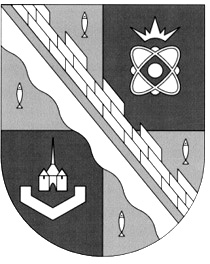                            администрация МУНИЦИПАЛЬНОГО ОБРАЗОВАНИЯ                                             СОСНОВОБОРСКИЙ ГОРОДСКОЙ ОКРУГ  ЛЕНИНГРАДСКОЙ ОБЛАСТИ                             постановление                                                   от 28/06/2023 № 1900Об утверждении Перечня муниципальных программСосновоборского городского округа В соответствии со статьями 172, 179 Бюджетного кодекса Российской Федерации, постановлением администрации Сосновоборского городского округа от 20.02.2023 № 453  «О порядке разработки, реализации и оценки эффективности муниципальных программ Сосновоборского городского округа», администрация Сосновоборского городского округа   п о с т а н о в л я е т:1. Утвердить Перечень муниципальных программ Сосновоборского городского округа (Приложение).2. Признать утратившим силу постановление администрации Сосновоборского городского округа от 06.04.2023 № 941 «Об утверждении Перечня муниципальных программ Сосновоборского городского округа».3. Общему отделу администрации обнародовать настоящее постановление на электронном сайте городской газеты «Маяк».4. Отделу по связям с общественностью (пресс–центр) комитета по общественной безопасности и информации разместить настоящее постановление на официальном сайте Сосновоборского городского округа.5. Настоящее постановление вступает в силу со дня официального обнародования.     6. Контроль за исполнением настоящего постановления оставляю за собой.Первый заместитель главы администрацииСосновоборского городского округа					    	    С.Г.ЛютиковИсп. Смирнова Наталья Александровна8(813 69)6-28-35 Отдел экономического развития БОУТВЕРЖДЕН постановлением администрацииСосновоборского городского округаот 28/06/2023 № 1900(Приложение)Перечень муниципальных программ Сосновоборского городского округа№ п/пНаименование муниципальной программыОтветственный исполнитель1«Жилище на 2021-2025 годы»Ответственный исполнитель - жилищный отдел администрации Сосновоборского городского округа. Участники - граждане, признанные в установленном порядке, нуждающимися в улучшении жилищных условий и/или соответствующими условиям подпрограмм;- администрация Сосновоборского городского округа.2«Стимулирование экономической активности малого и среднего предпринимательства в Сосновоборском городском округе до 2030 года».Ответственный исполнитель - администрация Сосновоборского городского округа (отдел экономического развития)Участники - отдел экономического развития, МБОУ ДО «Центр развития творчества» (с 2021 г. и далее), МАОУ ДО «Центр информационных технологий» (до 2020 г.),МАУК «Городской культурный центр «Арт-Карусель» (до 2019г.)Соисполнители – Сосновоборский муниципальный фонд поддержки предпринимательства, Комитет образования,Комитет по управлению муниципальным имуществом 3«Управление муниципальным имуществом Сосновоборского городского округа на период».Ответственный исполнитель - комитет по управлению муниципальным имуществом Сосновоборского городского округа.Участники - комитет по управлению муниципальным имуществом Сосновоборского городского округа;Муниципальное казенное учреждение «Сосновоборский фонд имущества» (далее – МКУ «СФИ»);комитет по управлению жилищно-коммунальным хозяйством администрации.4«Медико-социальная поддержка отдельных категорий граждан в Сосновоборском городском округе на 2014-2025 годы».Ответственный исполнитель-до 01.07.2018г. - комитет социальной защиты населения администрации муниципального образования Сосновоборский городской округ (далее по тексту – комитет социальной защиты населения или КСЗН), с 01.07.2018г. - администрация муниципального образования Сосновоборский городской округ Ленинградской области (отдел социальных программ).Участники - комитет социальной защиты населения (до 01.07.2018г.), комитет образования Сосновоборского городского округа (далее по тексту – комитет образования), учреждения образования Сосновоборского городского округа, учреждения социального обслуживания населения Сосновоборского городского округа, отдел по физической культуре, спорту и туризму администрации Сосновоборского городского округа (далее по тексту – ОФКС и Т), отдел по молодежной политике администрации Сосновоборского городского округа (далее по тексту – ОМП), ФГБУЗ «ЦМСЧ № 38 ФМБА России»; отдел культуры Сосновоборского городского округа, учреждения культуры Сосновоборского городского округа, комитет архитектуры, градостроительства и землепользования администрации Сосновоборского городского округа, комитет по управлению жилищно-коммунальным хозяйством администрации Сосновоборского городского округа, отдел социальных программ администрации Сосновоборского городского округа (далее – ОСП), комитет финансов Сосновоборского городского округа и др.5«Современное образование в Сосновоборском городском округе»Ответственный исполнитель - комитет образования Сосновоборского городского округа. Участники - Комитет образования Сосновоборского городского округа, муниципальные бюджетные образовательные учреждения, подведомственные Комитету образования Сосновоборского городского округа, МАУ «ЦОШ», АНОО «Сосновоборская частная школа», администрация Сосновоборского городского округа,отдел по физической культуре и спорту, отдел социальных программ, отдел по развитию культуры и туризма,отдел по молодежной политикеСоисполнитель - комитет образования Сосновоборского городского округа6«Развитие культуры Сосновоборского городского округа на 2019-2027 годы»Ответственный исполнитель - отдел по развитию культуры и туризма.Участники - муниципальные бюджетные и автономные учреждения культуры и муниципальные бюджетные учреждения дополнительного образования – школы искусств.Соисполнители – отдел капитального строительства администрации.7«Физическая культура, спорт и молодежная политика Сосновоборского городского округа на 2014-2025 годы»Ответственный исполнитель - отдел по физической культуре и спорту администрации Сосновоборского городского округа.Участники - отдел по физической культуре и спорту администрации Сосновоборского городского округа (ОФКиС), отдел по молодежной политике администрации Сосновоборского городского округа, муниципальное автономное учреждение «Молодежный центр «Диалог» (МАУ «МЦ «Диалог»), муниципальное автономное образовательное учреждение дополнительного образования Спортивно-культурный комплекс «Малахит» (МАОУ ДО СКК «Малахит»), комитет образования Сосновоборского городского округа (КО) и подведомственные ему учреждения, отдел по развитию культуры и туризма (ОРКиТ) и подведомственные ему учреждения, Сосновоборский филиал государственного казённого учреждения «Центр занятости населения Ленинградской области», комитет по физической культуре и спорту Правительства Ленинградской области, комитет по молодежной политике Правительства Ленинградской области.Соисполнители - отдел по молодежной политике администрации Сосновоборского городского округа.8«Городское хозяйство на 2014-2030 годы» Ответственный исполнитель муниципальной программы - отдел внешнего благоустройства и дорожного хозяйства комитета по управлению жилищно-коммунальным хозяйствомСоисполнители муниципальной программы - Комитет архитектуры, градостроительства и землепользования, отдел жилищно-коммунального хозяйства комитета по управлению жилищно-коммунальным хозяйством, отдел природопользования и экологической безопасности, отдел капитального строительства, отдел экономического развитияУчастники муниципальной программы - комитет по управлению муниципальным имуществом администрации муниципального образования Сосновоборский городской округ, отдел культуры администрации, отдел по физической культуре, спорту и молодежной политике, подрядные организации, организации коммунального комплекса, управляющие организации.9«Развитие информационного общества в Сосновоборском городском округе на 2014-2025 годы»Ответственный исполнитель-отдел информационных технологий и защиты информации комитета по общественной безопасности и информации администрации Сосновоборского городского округа. Участники - отдел информационных технологий и защиты информации комитета по общественной безопасности и информации администрации Сосновоборского городского округа, отдел по связям с общественностью (пресс-центр) комитета по общественной безопасности и информации администрации Сосновоборского городского округа, комитет финансов Сосновоборского городского округа, отдел кадров и спецработы администрации Сосновоборского городского округа.Соисполнители - отдел информационных технологий и защиты информации комитета по общественной безопасности и информации администрации Сосновоборского городского округа, отдел по связям с общественностью (пресс-центр) комитета по общественной безопасности и информации администрации Сосновоборского городского округа, комитет финансов Сосновоборского городского округа, отдел кадров и спецработы администрации Сосновоборского городского округа.10«Безопасность жизнедеятельности населения в Сосновоборском городском округе на 2014-2025 годы»Ответственный исполнитель - отдел гражданской защиты администрации Сосновоборского городского округа.Участники - ОМВД по г. Сосновый Бор, отдел в г. Сосновый Бор УФСБ РФ по Санкт-Петербургу и Ленинградской области, 37 пожарно - спасательный отряд ГУ МЧС России по Ленинградской области, отдел надзорной деятельности и профилактической работы города Сосновый Бор УНД и ПР ГУ МЧС России по Ленинградской области, управляющие компании ЖКХ и др. заинтересованные организации и учреждения.Соисполнитель - отдел общественной безопасности комитета по общественной безопасности и информации администрации.